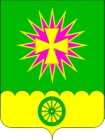 АДМИНИСТРАЦИЯ Нововеличковского сельского поселения Динского района ПОСТАНОВЛЕНИЕот 29.10.2018				                                                              № 273станица НововеличковскаяОб утверждении лимитов топливно-энергетических ресурсов (электроэнергия, тепловая энергия и горюче-смазочные материалы) и связина 2019 год для учреждений, финансируемых из бюджета Нововеличковского сельского поселения Динского районаВ целях усиления контроля за целевым использованием бюджетных средств, в соответствии с Уставом Нововеличковского сельского поселения Динского района п о с т а н о в л я ю:1.Утвердить лимиты потребления топливно-энергетических ресурсов (электроэнергия, тепловая энергия и горюче-смазочные материалы) на 2019 год для учреждений, финансируемых из бюджета Нововеличковского сельского поселения Динского района согласно приложениям № 1, 2, 3, 4.2. Отделу финансов и муниципальных закупок администрации Нововеличковского сельского поселения Динского района (Вуймина) при подготовке проекта бюджета Нововеличковского сельского поселения Динского района на 2019 год по расходам, учесть затраты на связь, электроэнергию, тепловую энергию и ГСМ согласно утвержденным лимитам.3. Руководителям муниципальных бюджетных и муниципальных казенных учреждений Нововеличковского сельского поселения Динского района обеспечить предоставление ежеквартальной (до 10 числа месяца, следующего за отчетным периодом) информации в администрацию Нововеличковского сельского поселения Динского района о потреблении топливно-энергетических ресурсов.4.Заместителю главы администрации Нововеличковского сельского поселения (Кочетков) осуществлять строгий контроль за соблюдением лимитов топливно-энергетических ресурсов учреждениями, финансируемыми из бюджета Нововеличковского сельского поселения Динского района.5. Контроль за исполнением настоящего постановления оставляю за собой.6. Настоящее постановление вступает в силу со дня подписания и распространяется на правоотношения, возникающие с 01 января 2019 года.Глава администрации Нововеличковскогосельского поселения Динского района					          Г.М. Кова